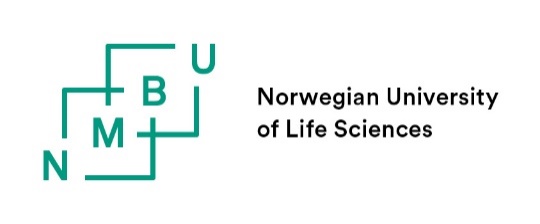 NMBU FORM 2.4 Midway assessmentAs part of the quality assurance of the PhD education, at least three regular seminars must be conducted during the contract period: a start-up seminar, a midway seminar and a final seminar. Emphasis will be placed on the midway assessment.The faculty will decide how the Midway assessment will be followed up.The signees confirm that a midway assessment has been undertaken for the PhD candidate:APPROVAL FROM THE FACULTY (optional):The approval from the faculty is by the digital approval in P360, in the routine established at the faculty. PhD candidate:Full nameFaculty:Date for the midway assessment:MEMBERS of THE EvaluATION GROUP:MEMBERS of THE EvaluATION GROUP:Member 1:Name, position and place of workMember 2:Name, position and place of workIs the PhD candidate on track in relation to planned date for submitting the thesis?  Yes  No
Is there a need for changes of the plan for the PhD project or for the PhD education as a whole?  Yes  No
What changes need to be made? Is there a need for clarification of questions?Write hereAre necessary resources for completion of the research work, the thesis and/ or PhD education available?(i.e. research facilities/ -equipment, assistance from specific personnel incl. supervisory needs, financial resources)  Yes  No
What resources should be added? Is there a need for clarification of questions?Write hereAre there existing obstacles before the project may be concluded?  Yes  No
What obstacles? Is there a need for clarification of questions?Write hereThe seminar evaluation group recommends measures to secure completion:Write hereGive a brief description of the measures and who would be responsible for completing/ follow up:Write hereTotal impression of the PhD candidate's efforts at the Midway seminar(NB! This is only for faculties that award ECTS for the Midway seminar):Total impression of the PhD candidate's efforts at the Midway seminar(NB! This is only for faculties that award ECTS for the Midway seminar):Satisfactory 	Not satisfactory 	Date and signature:Date and signature:Member 1Full nameMember 2Full nameSignatureSending the proposal to the faculty by e-mail replaces handwritten signature.